ЛЕКЦИОННОЕ ЗАНЯТИЕ Тема: «Перпендикуляр и наклонная»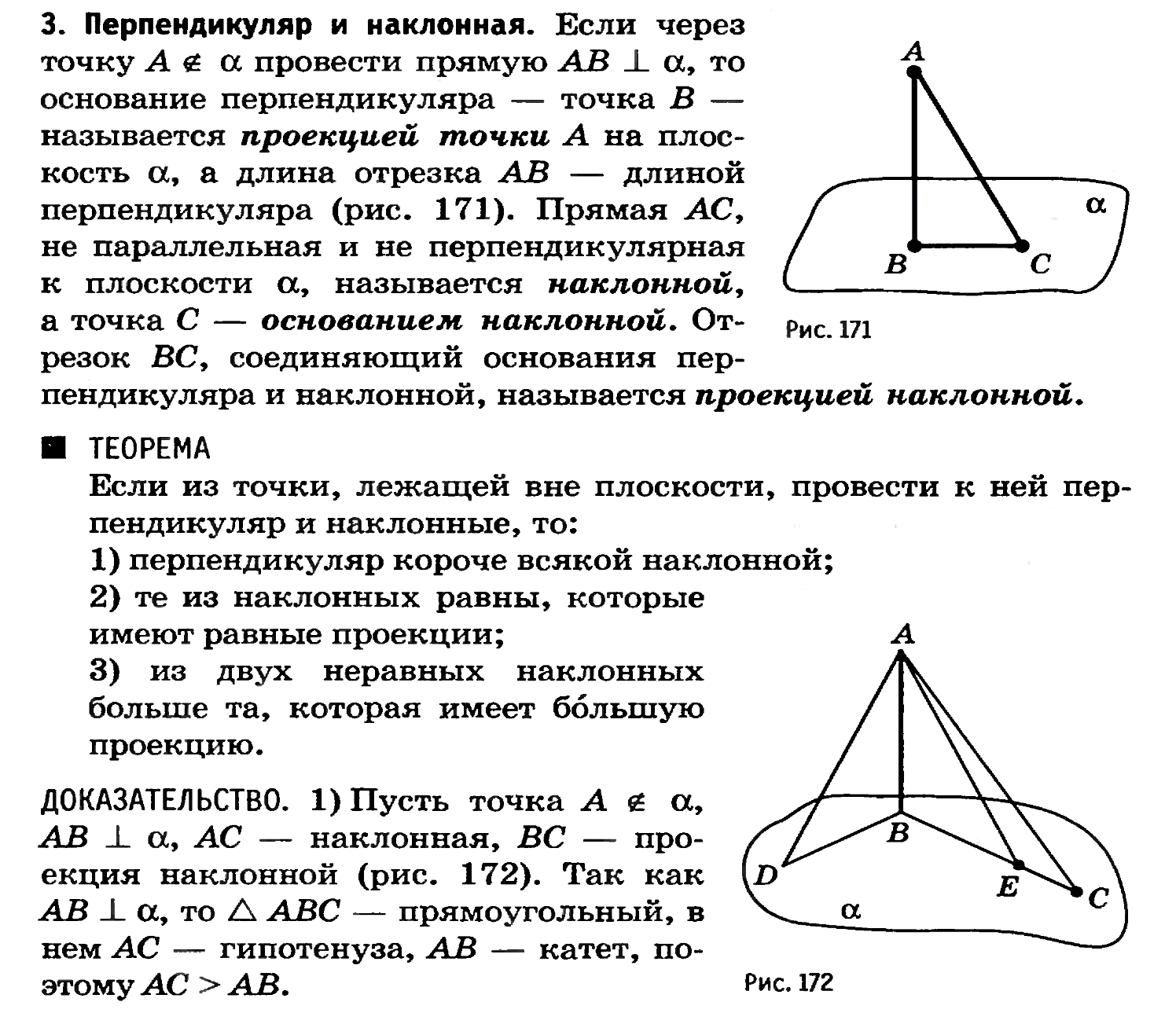 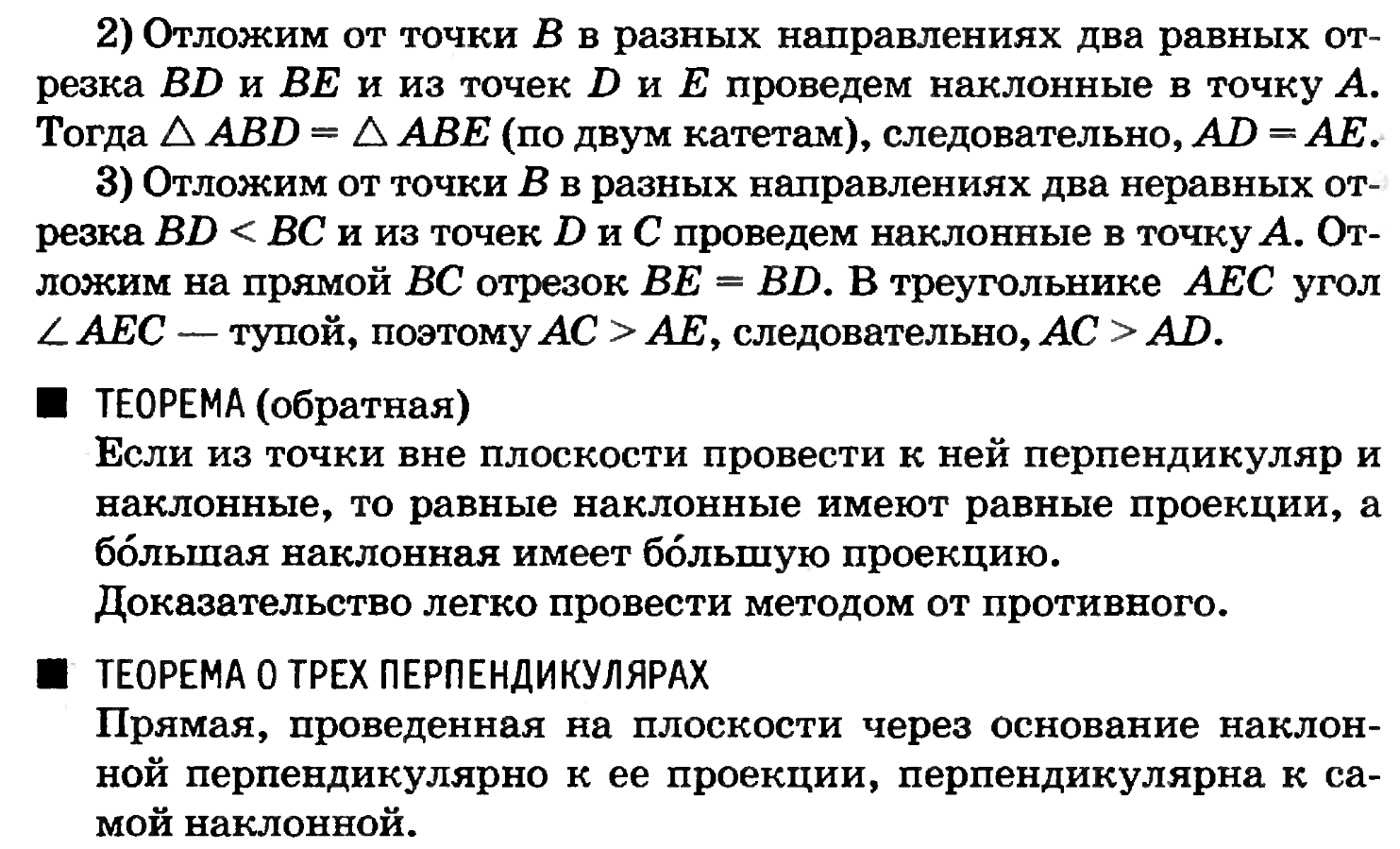 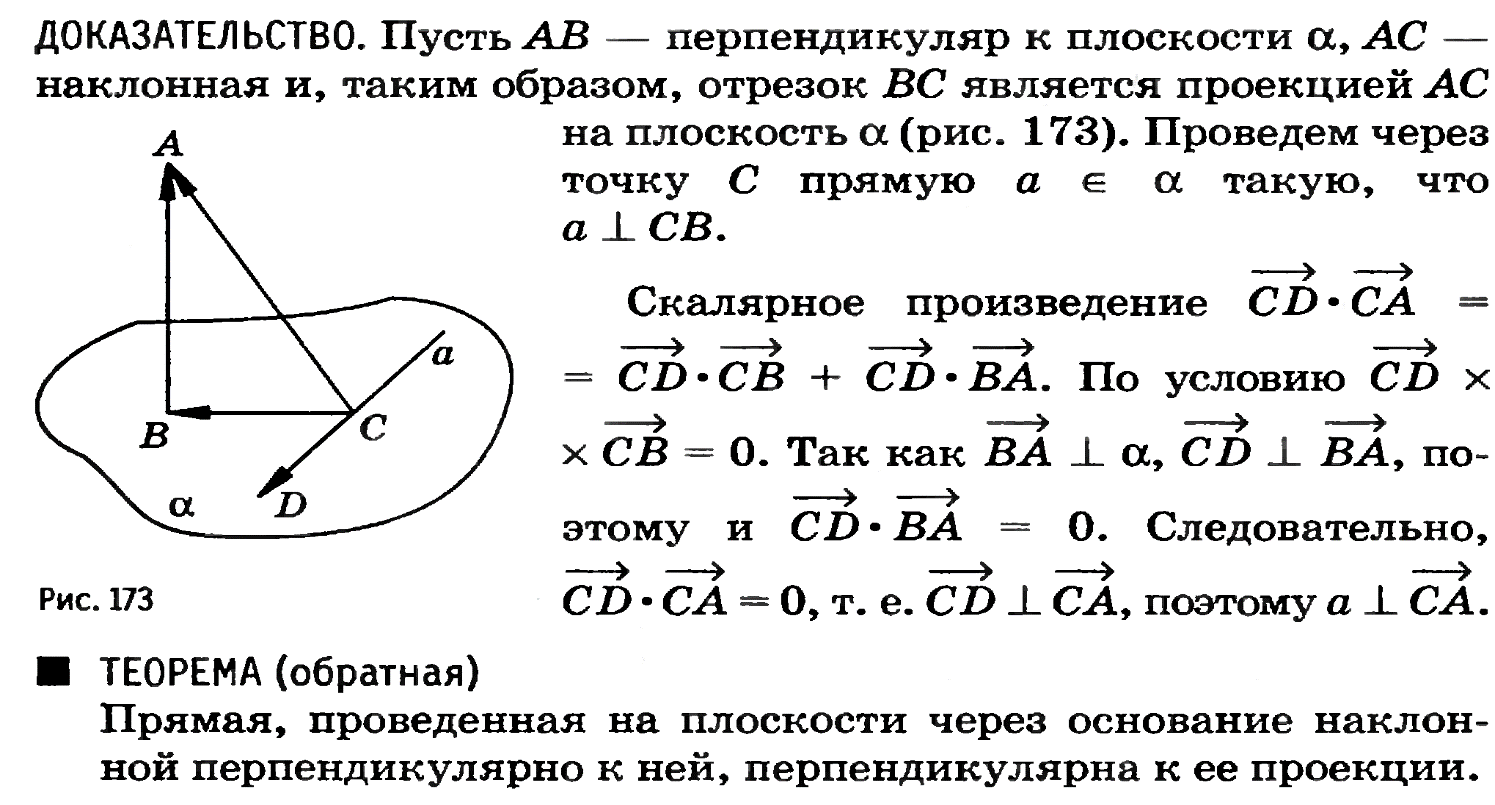 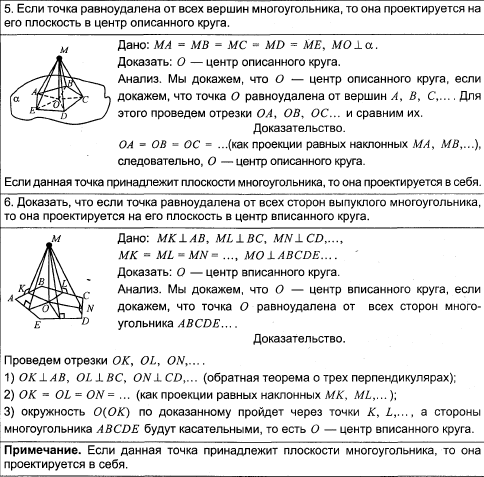 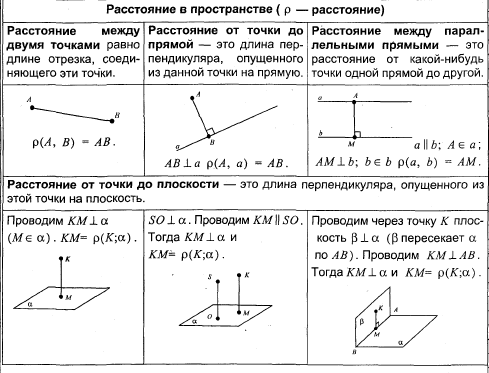 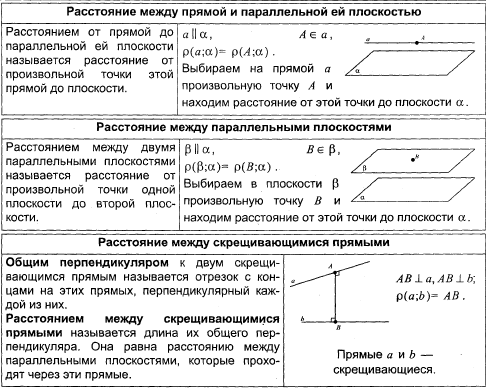 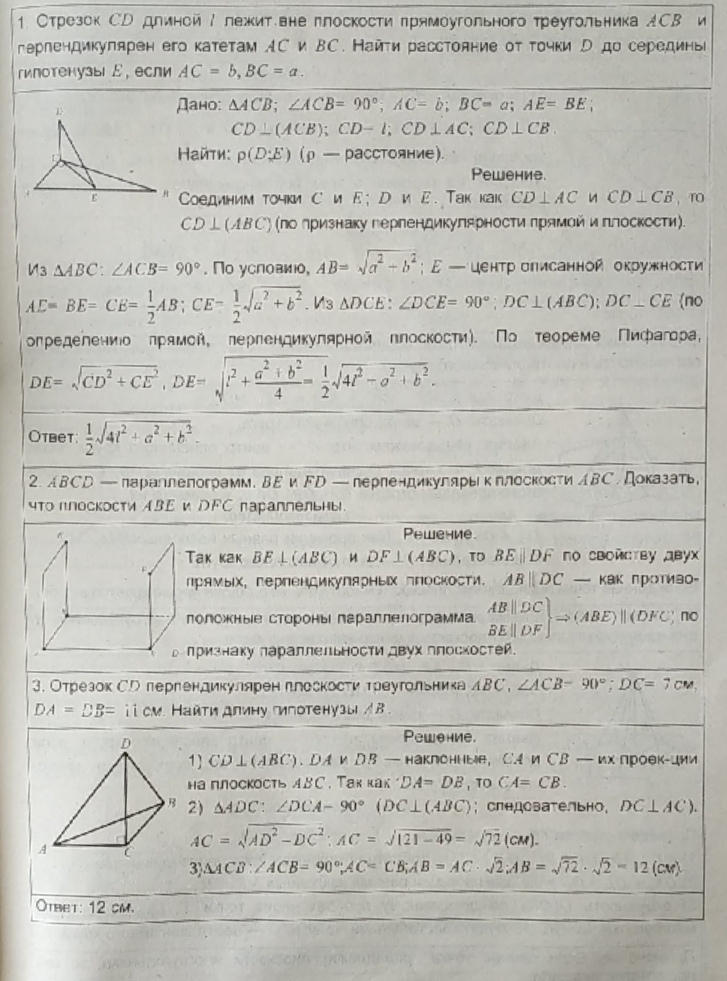 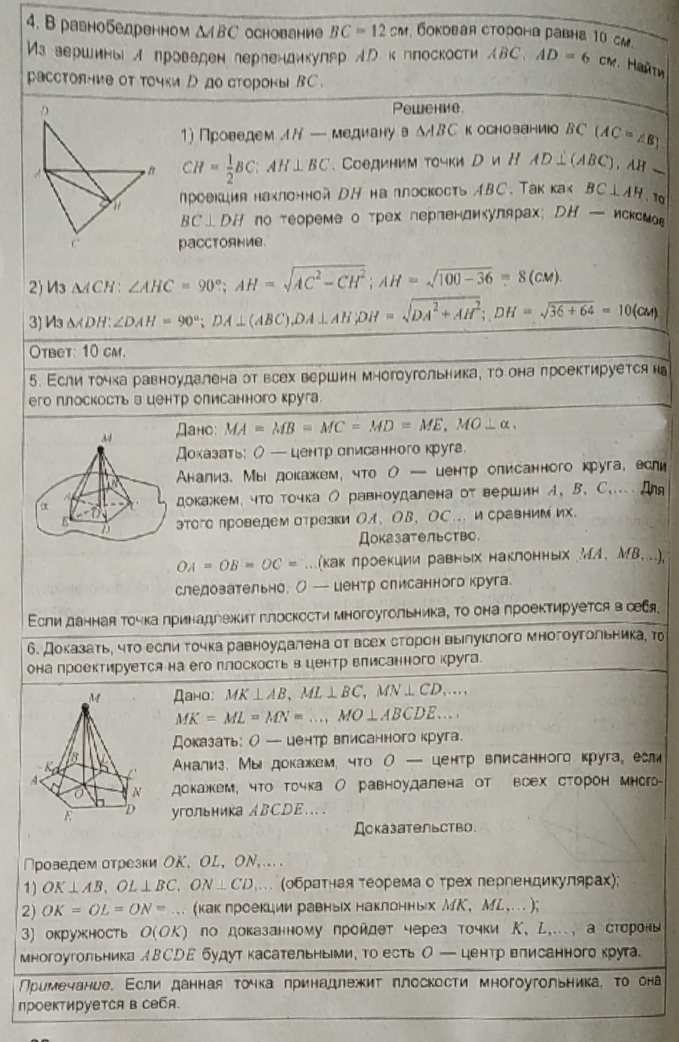 